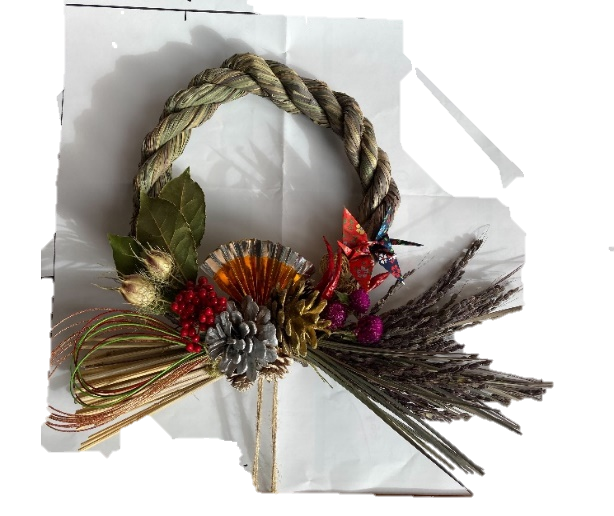 【日　時】　１２月１５日(水)　１３：３０～１５：００　　　　　　 　  　　     【場　所】　坂下総合体育館　　研修室【会　費】　一人　１,０００円　（材料キット代込み）【定　員】　１０名　　　　　　　　　　　　　　　　【持ち物】　グルーガン（お持ちの方はご持参ください）　　　　　　はさみ、装飾小物持ち込み可（リボンなど）※自分で付けたい飾りを持ち込み可【締　切】　１２月８日（水）【申　込】　 坂下総合体育館内　NPO法人　やさかイキイキ倶楽部　TEL 0573-75-3335　電話にて申込をお願い致します主　催　　NPO法人　やさかイキイキ俱楽部　　　